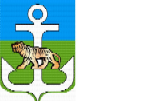 АДМИНИСТРАЦИЯЛАЗОВСКОГО МУНИЦИПАЛЬНОГО ОКРУГА  ПРИМОРСКОГО КРАЯ ПОСТАНОВЛЕНИЕ       15.12. 2022 г.                                 с. Лазо                                                          № 891О внесении изменений в постановление администрации Лазовского муниципального округа от 29.07.2021г № 512 « О комиссии по соблюдению требований к служебному поведению муниципальных служащих и урегулированию конфликта интересов в администрации Лазовского муниципального округа Приморского края»         В соответствии с Указом Президента Российской Федерации от 01.07.2010г. № 821 «О комиссиях по соблюдению требований к служебному поведению федеральных государственных служащих и урегулированию конфликта интересов», Указом Президента Российской Федерации от 25.04.2022г. № 232 «О государственной информационной системе в области противодействия коррупции «Посейдон» и внесении изменений в некоторые акты Президента Российской Федерации», на основании Устава Лазовского муниципального   округа,   администрация   Лазовского   муниципального   округа ПОСТАНОВЛЯЕТ:1.Внести в  постановление администрации Лазовского муниципального округа от 29.07.2021г. 512 « О комиссии по соблюдению требований к служебному поведению муниципальных служащих и урегулированию конфликта интересов в администрации Лазовского муниципального округа Приморского края» (в редакции постановления администрации округа от 29.04.2022г. № 345) следующие изменения:            1.1. В приложении № 2 слова « директор МБОУ Лазовская СОШ №1» заменить словами « представитель образовательного учреждения среднего образования».     1.2. В абзаце 1 пункта 18 после слов «в установленном порядке запросы» дополнить словами «(в том числе с использованием государственной информационной системы в области противодействия коррупции «Посейдон»)».2.Начальнику управления  делами  обеспечить размещение настоящего постановления на    официальном   сайте    администрации   Лазовского    муниципального   округа.3. Настоящее постановление вступает в силу со дня его  официального опубликования.4. Контроль за исполнением настоящего постановления возложить на первого заместителя    главы   администрации   Лазовского   муниципального   округа. И.о. главы   Лазовскогомуниципального  округа                                                                                   С.П.Осипов 